Карта наблюдения за уровнем развития игры детей  группы № ________________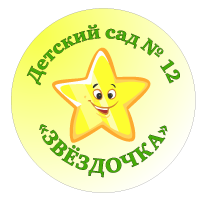 ФИОребенкаВид игрыРаспределение ролейОсновное содержание игрыРолевое поведениеИгровые действияИспользование атрибутики и предметов-заместителейИспользование ролевой речиВыполнение правил